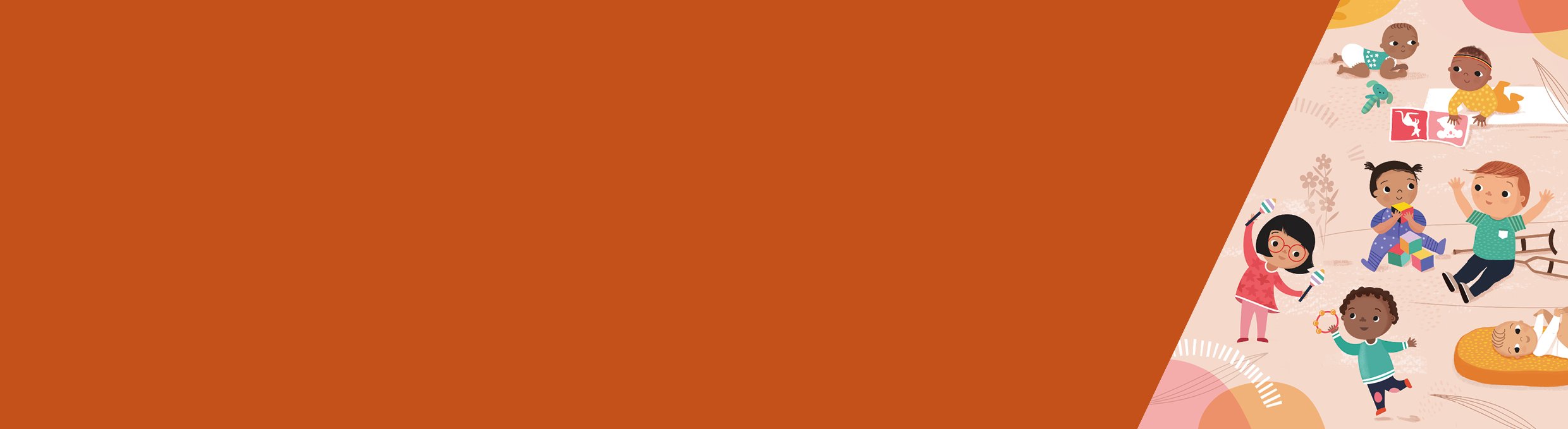 ContentsContents	1Overview	1Schedule KAS appointment	1Telephone	1Video link	2Face to Face	2KAS consultation: telephone or video link location	2Additional consultation – KAS completion: face to face	3OverviewThe Department of Health and Human Services (the department) has introduced changes to CDIS to support the MCH Service providers and workforce to accurately and flexibly record consultations whist operating an alternative model of service delivery.The department recommends that MCH service providers continue to implement alternative service delivery models, supplemented by short face-to-face consultations for weight checks, physical examination, breastfeeding support and developmental checks in line with current COVID-19 updates for:Maternal and Child Health service providers in Local Government Areas (LGAs) in metropolitan Melbourne, and Maternal and Child Health service providers in regional and rural Local Government Areas (LGAs)https://www2.health.vic.gov.au/primary-and-community-health/maternal-child-healthThe introduced changes include:Location – option to select video linkAdditional consultation reason - KAS completion Assessments/Interventions - all assessment tools are now available for Additional ConsultationsSchedule KAS appointmentTelephoneSchedule KAS appointment on the calendarLocation: Select telephone Consultation and Mode: Phone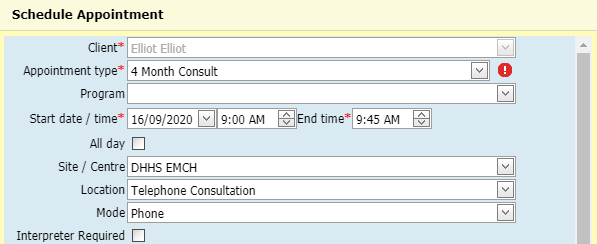 Video linkSchedule KAS appointment on the calendarLocation: Select Video link Consultation and Mode: Webcam/Skype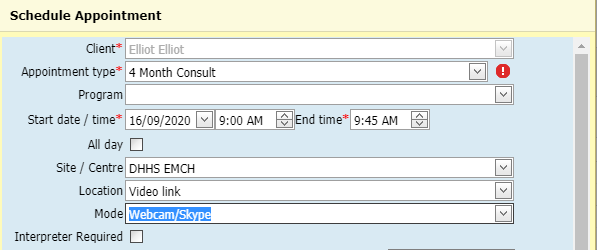 Face to FaceSchedule appointment for 30 minutes to reflect 15 minutes face to face and 15 minutes for indirect service inclusive of cleaning.KAS consultation: telephone or video link locationOpen KAS/Additional consultation as usual (Clinical Activity > Consultation) and click on the appointment hyperlinkEnter the following information:Did the client attend this appointment: Select YesLocation: Telephone Consultation or Video link (This will appear by default as Telephone consultation or video link if already selected in calendar booking.)Tick appropriate box for Family presentWeight and growth assessed: No and choose Telephone Consultation or Video link as the Reason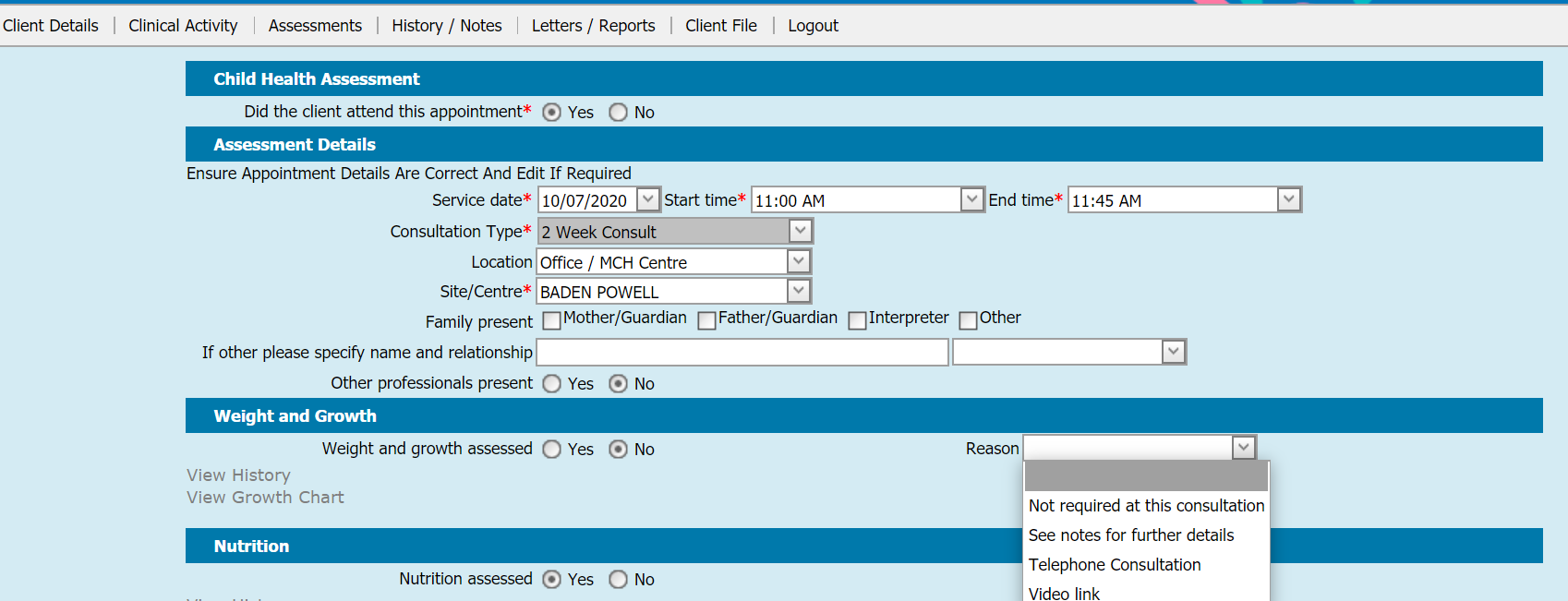 Enter in notes relevant statement: Consultation via phone due to COVID-19 – baby/child not sighted or Consultation via video link platform (e.g. Health direct) - baby/child not sighted orConsultation via video link platform (e.g. Health direct) - baby/child sighted…….(e.g. throughout consultation, intermittently during consultation)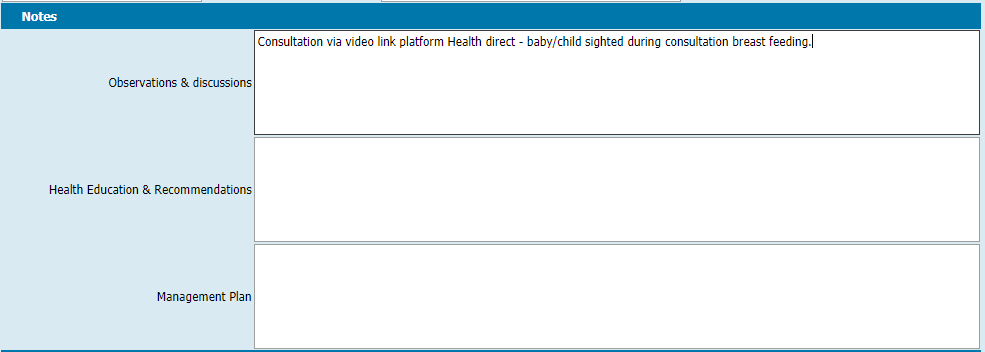 Complete notes for consultation.Additional consultation – KAS completion: face to faceTo support MCH services when delivering KAS consultations in two partsSchedule KAS appointment or Additional consultation on the calendarPlease note Additional consultation reason - KAS completion from the consultation screenOpen KAS/Additional consultation as usual (Clinical Activity > Consultation) and click on the appointment hyperlink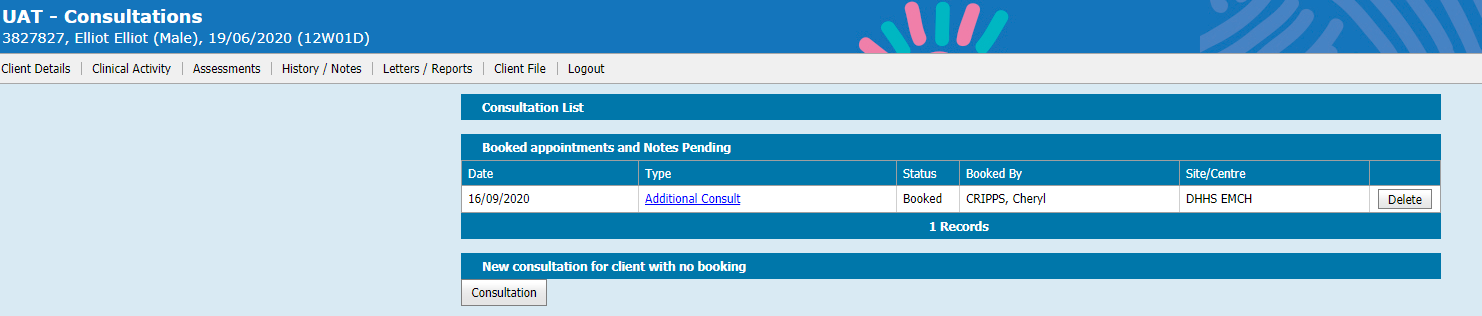 CompleteDid the client attend this appointment: YesLocation: Office/MCH Centre, Clients Home, Select KAS completion from reason fieldAssessments/Interventions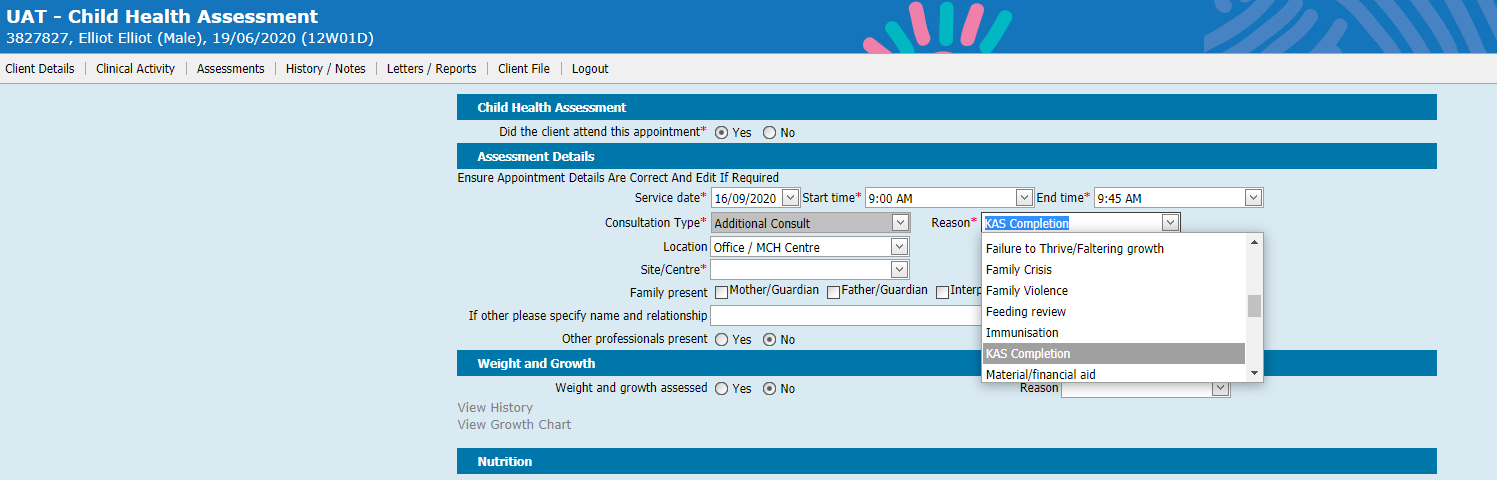 Select and complete from Assessments/Interventions field. Please note all assessment tools are now available for Additional Consultations.CDIS: Recording KAS and/or Additional consultations by telephone, video link or face to faceVictorian Maternal and Child Health (MCH) Child Development Information System (CDIS) December 2020To receive this publication in an accessible format phone 1300 650 172, using the National Relay Service 13 36 77 if required, or email mch@ddhs.vic.gov.au Authorised and published by the Victorian Government, 1 Treasury Place, Melbourne. © State of Victoria, Australia, Department of Health and Human Services September 2020. Available at https://www2.health.vic.gov.au/primary-and-community-health/maternal-child-health/child-development-information-system 